Консультация для родителей:  
«Значение стэп-аэробики в здоровье –сбережении детей старшего дошкольного возраста».

Цель: познакомить родителей с одним из направлений физкультурно - оздоровительной работы в нашем ДОУ -
 степ- аэробикой, как  средством оздоровления детей.

Степ аэробика - это ритмичные движения вверх и вниз по специальной степ платформе.Задачи занятий:I. - развивать и укреплять костно-мышечную систему организма дошкольника; - формировать правильную осанку, стопу; - стимулировать работу сердечно-сосудистой, дыхательной систем организма; - приобщать к здоровому образу жизни.II. - развивать точность и координацию движений; - развивать гибкость, пластичность; - воспитывать выносливость; - развивать умение ориентироваться в пространстве; - обогащать двигательный опыт ребенка III. - развивать способность слушать и чувствовать музыку; - развивать чувство ритма; - развивать музыкальную память. IV. - развивать восприятие, внимание, волю, память, мышление; - тренировать подвижность и гибкость нервных процессов. V. - воспитывать активность, инициативность, самостоятельность, настойчивость; - воспитывать способность к сопереживанию, взаимопомощи, взаимоподдержке. Область применения:В форме полных занятий оздоровительно тренирующего характера с детьми младшего дошкольного возраста продолжительностью 20мин. и с детьми старшего дошкольного возраста продолжительностью 25-30 мин.- Как часть занятия от 10 до 15мин. -В форме утреней гимнастики, что усиливает ее оздоровительный и эмоциональный эффект.- В показательных выступлениях на праздниках.- Как  развлечение.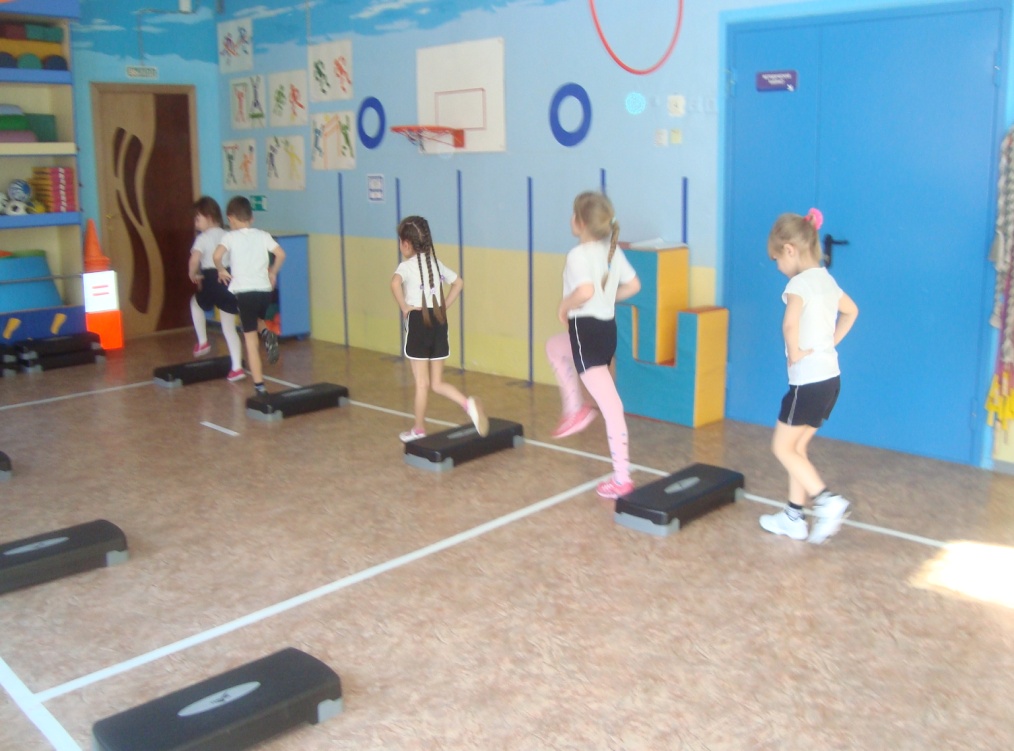 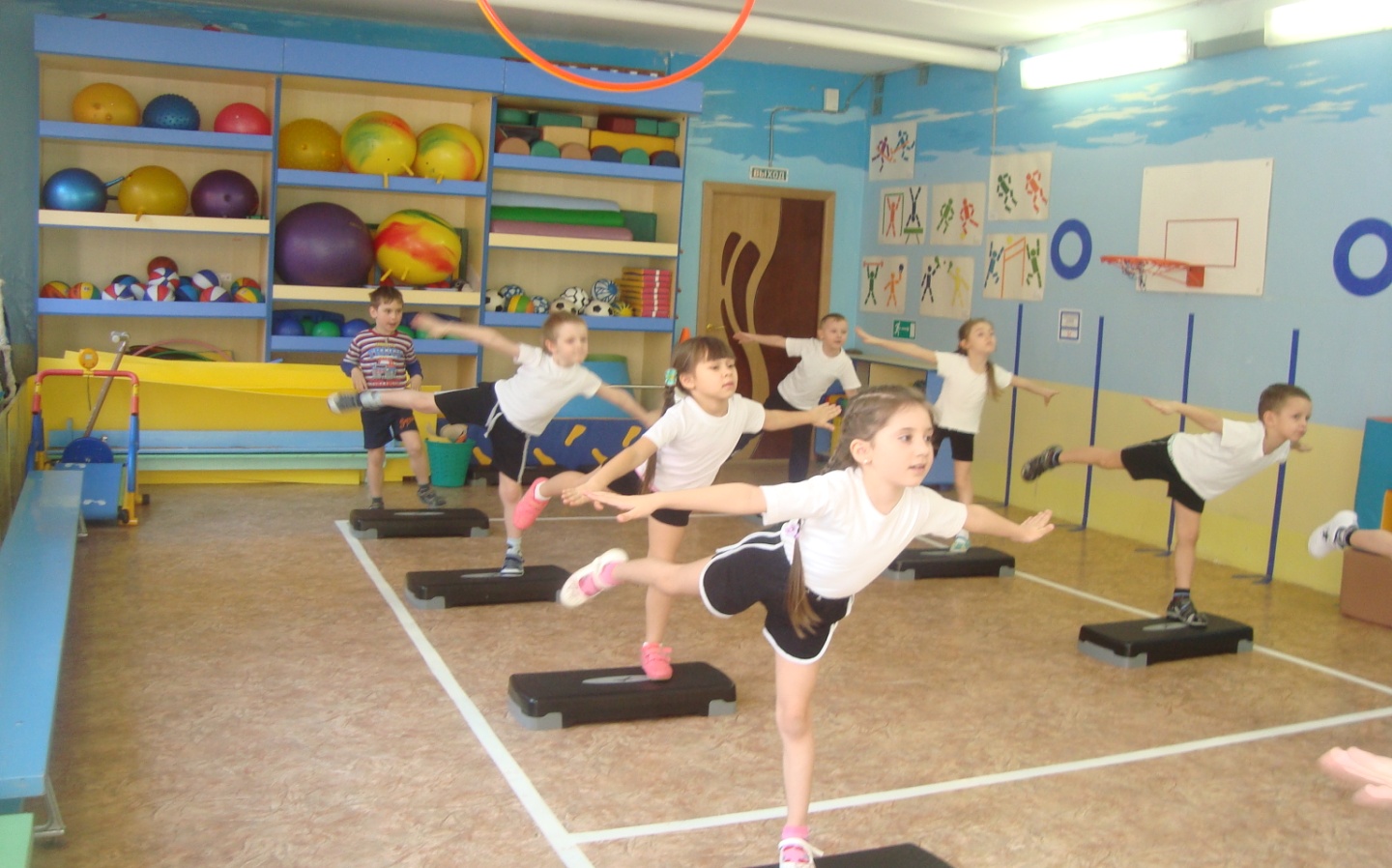 Основные физиологические принципы: - рациональный подбор упражнений;- равномерное распределение нагрузки на организм;- постепенное увеличение объема и интенсивности нагрузки.Техника безопасности для сохранения правильного положения тела. Во время степ - аэробики необходимо: -держать плечи развернутыми, грудь вперед, ягодицы напряженными, колени расслабленными; -избегать перенапряжения в коленных суставах; -избегать излишнего прогиба спины; -не делать наклон вперед от бедра, наклоняться всем телом; -при подъеме или опускании со степ - доски всегда использовать безопасный метод подъема; -стоя лицом к степ - доски, подниматься, работая ногами, но не спиной; - держать степ-платформу близко к телу при ее переносе.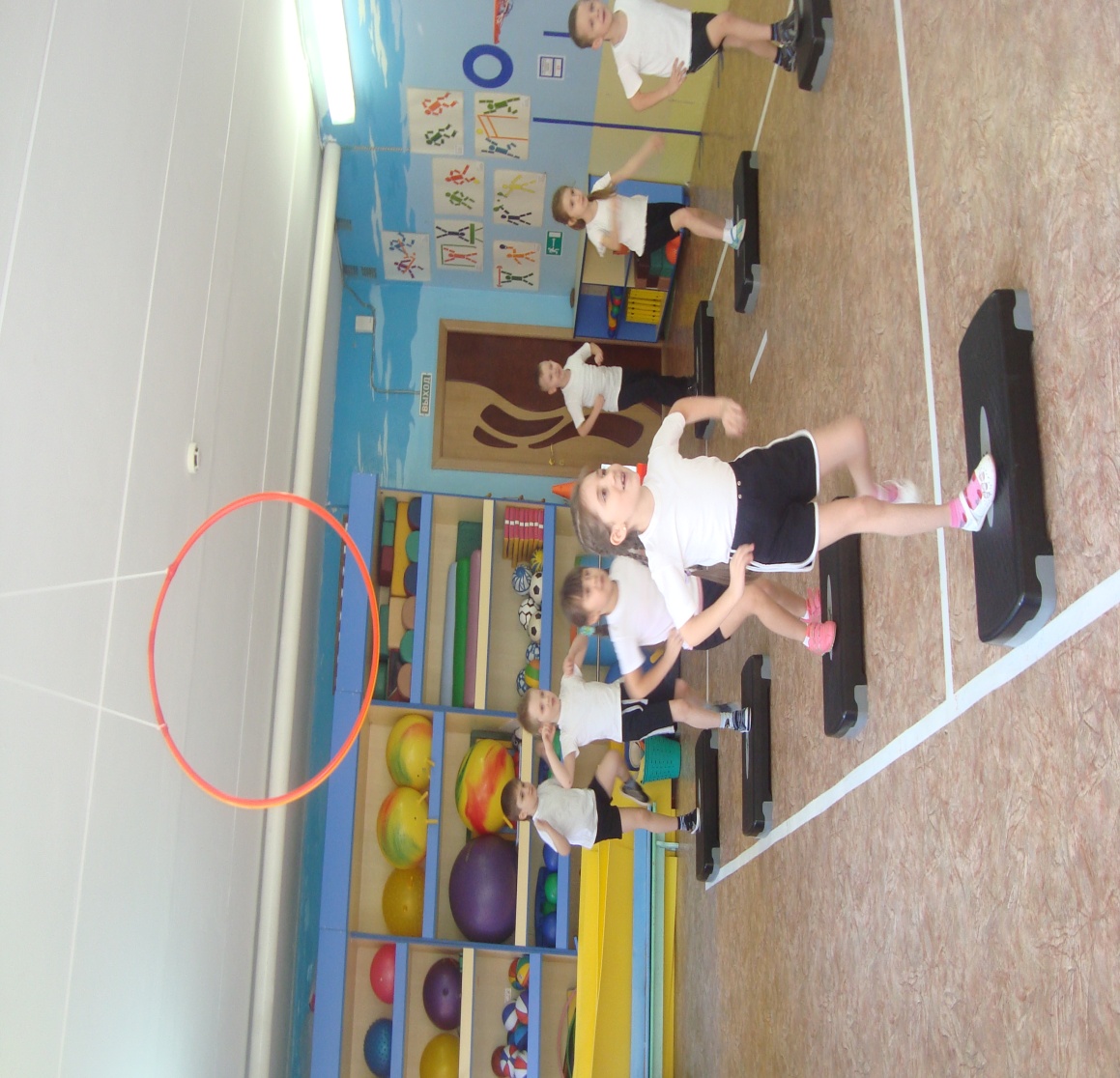 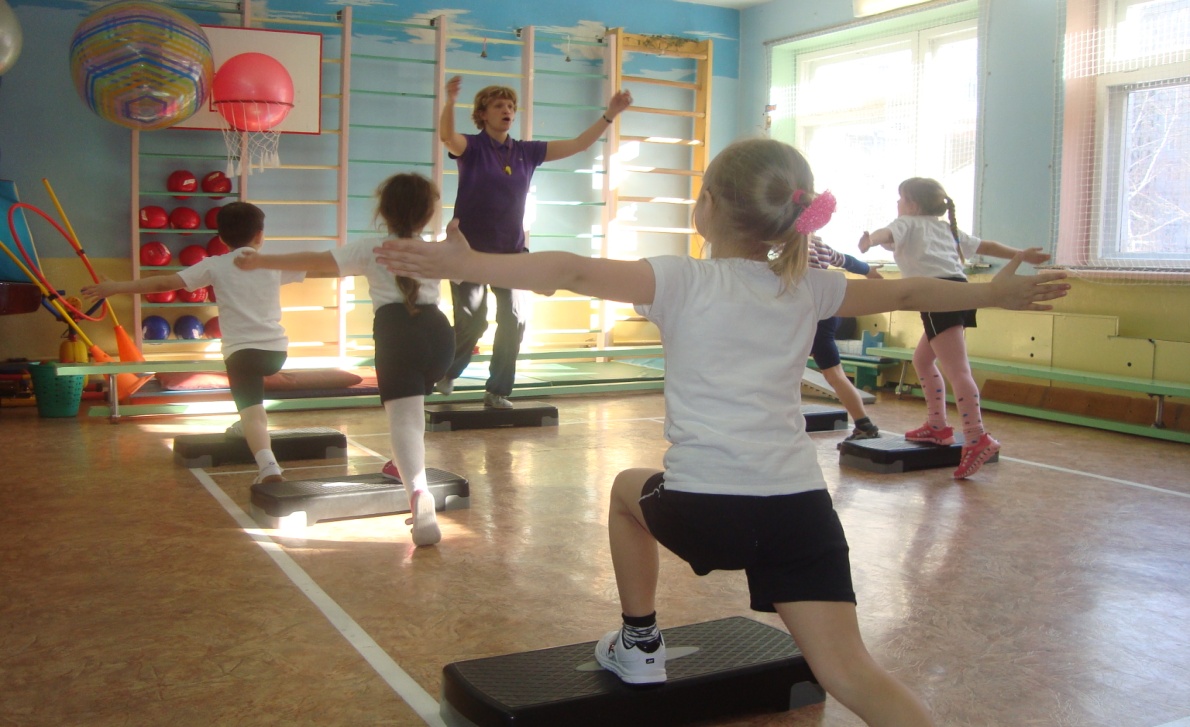 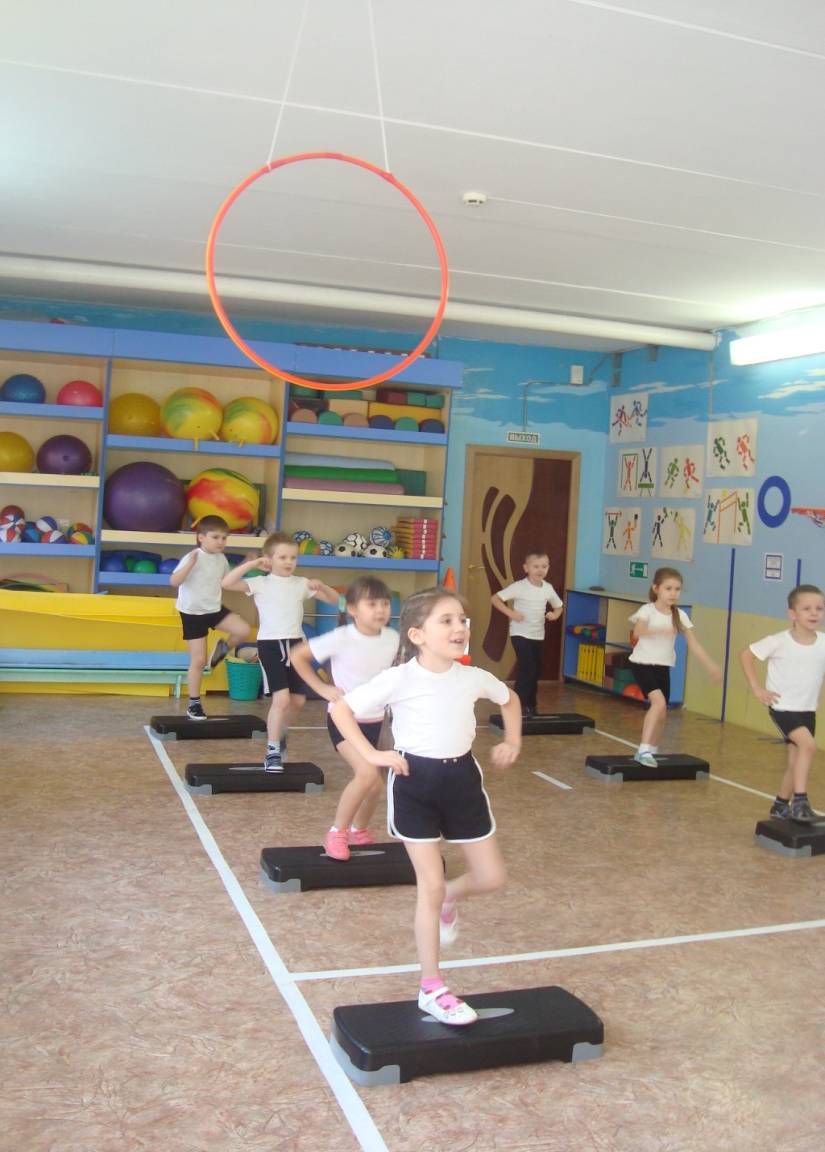 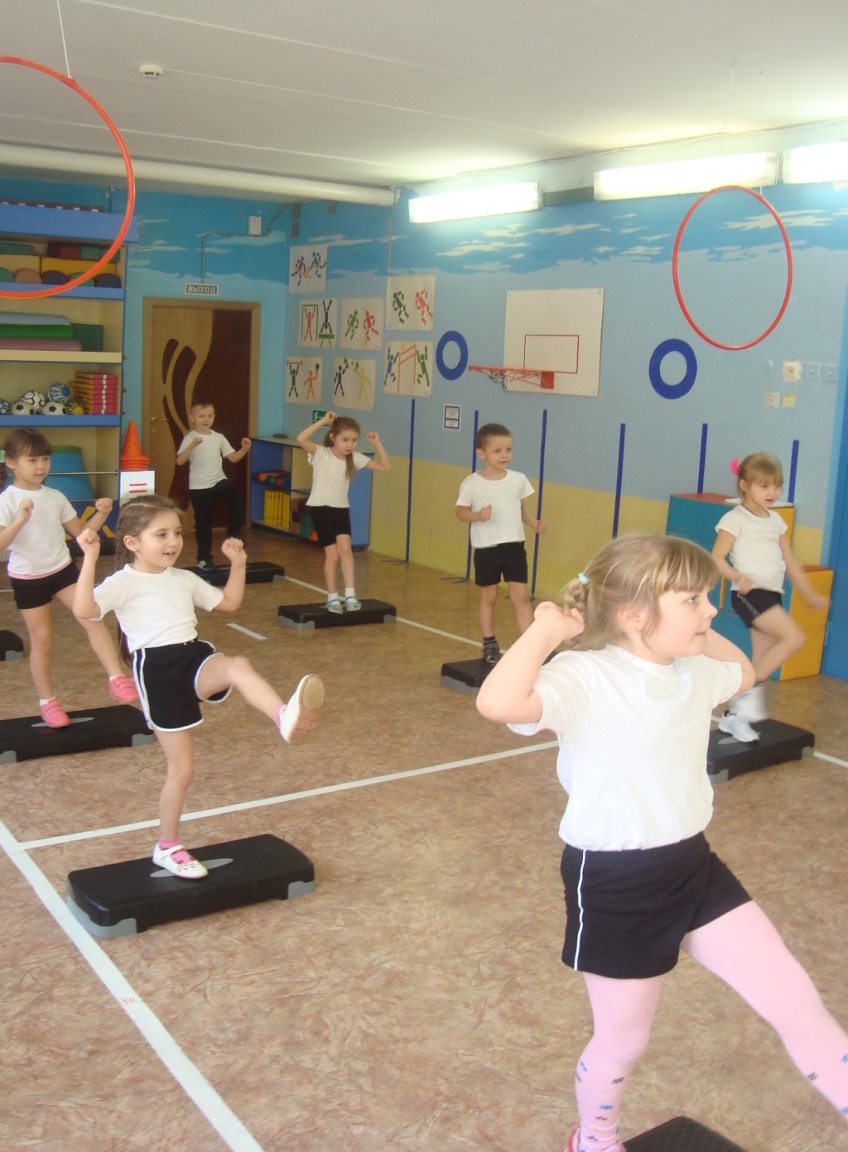 Занятие состоит из 3 частей:вводная: организация, сосредоточение внимания, формирование эмоционального и психологического настроя; упражнения на различные виды ходьбы, бега, прыжков.Основная: упражнения на степах, силовая гимнастика, пальчиковая гимнастика; заключительная: упражнения на расслабление, игровой стретчинг, игры малой подвижности.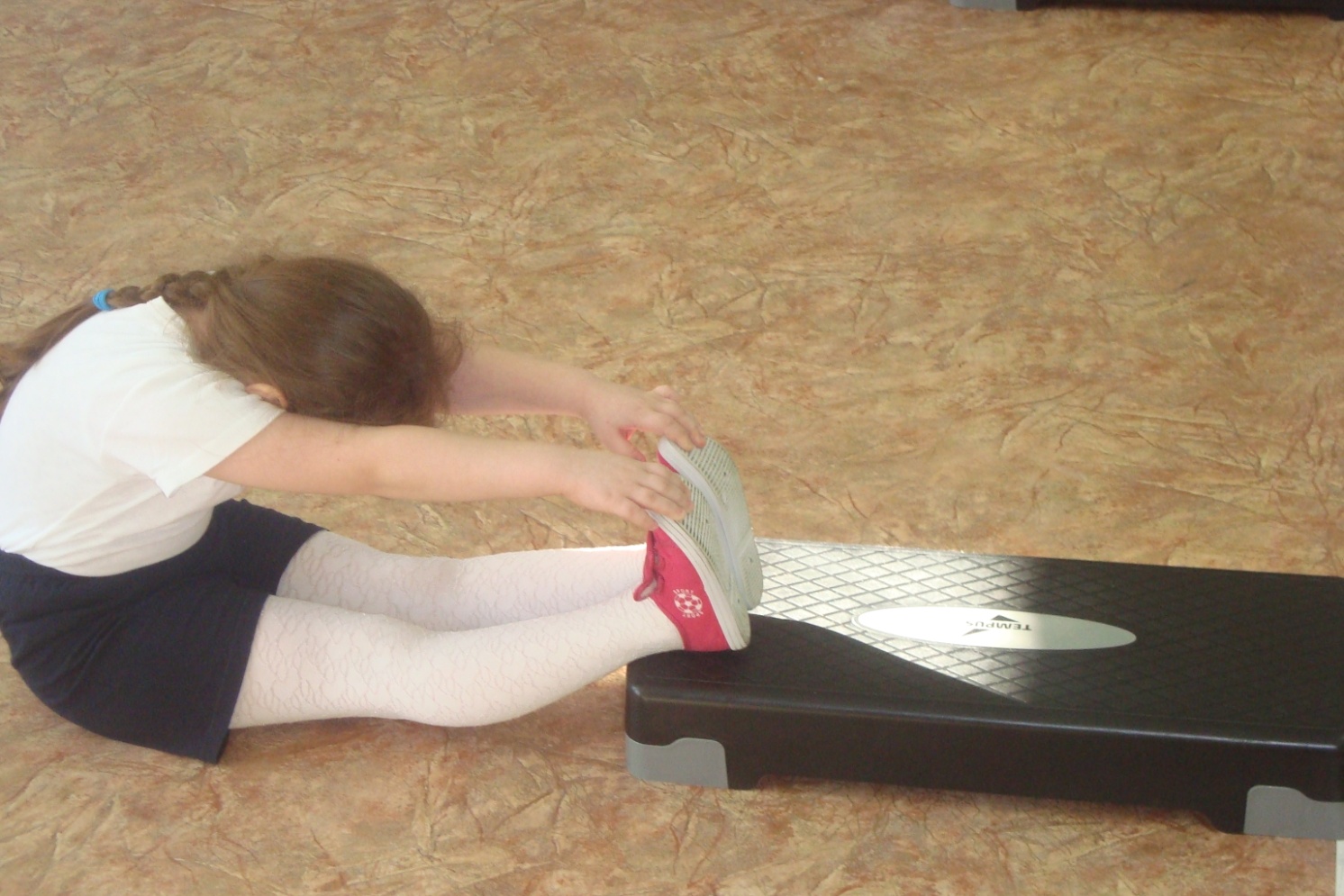 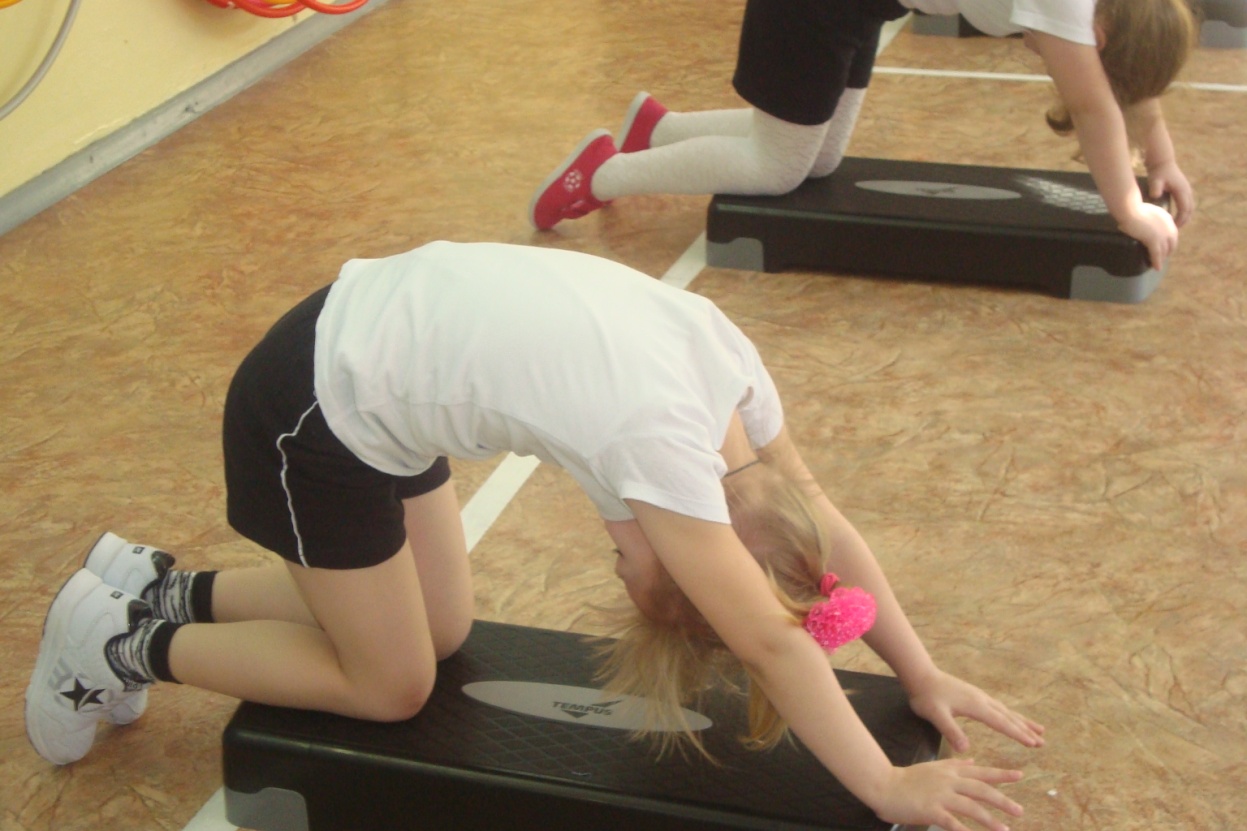 Значение степ – аэробики:- стойкий интерес к занятиям физической культуры;- развитие уверенности ориентировки в пространстве;- развитие общей выносливости;- совершенствование точности движений;- развитие физических качеств: ловкости, быстроты, силы, ловкости, гибкости, пластичности;эффективность физической нагрузки.Степ-аэробика –это: здоровье, бодрость, радость, фантазия, творчество и совершенство!Подготовила инструктор по физкультуре
Смирнова А.Г.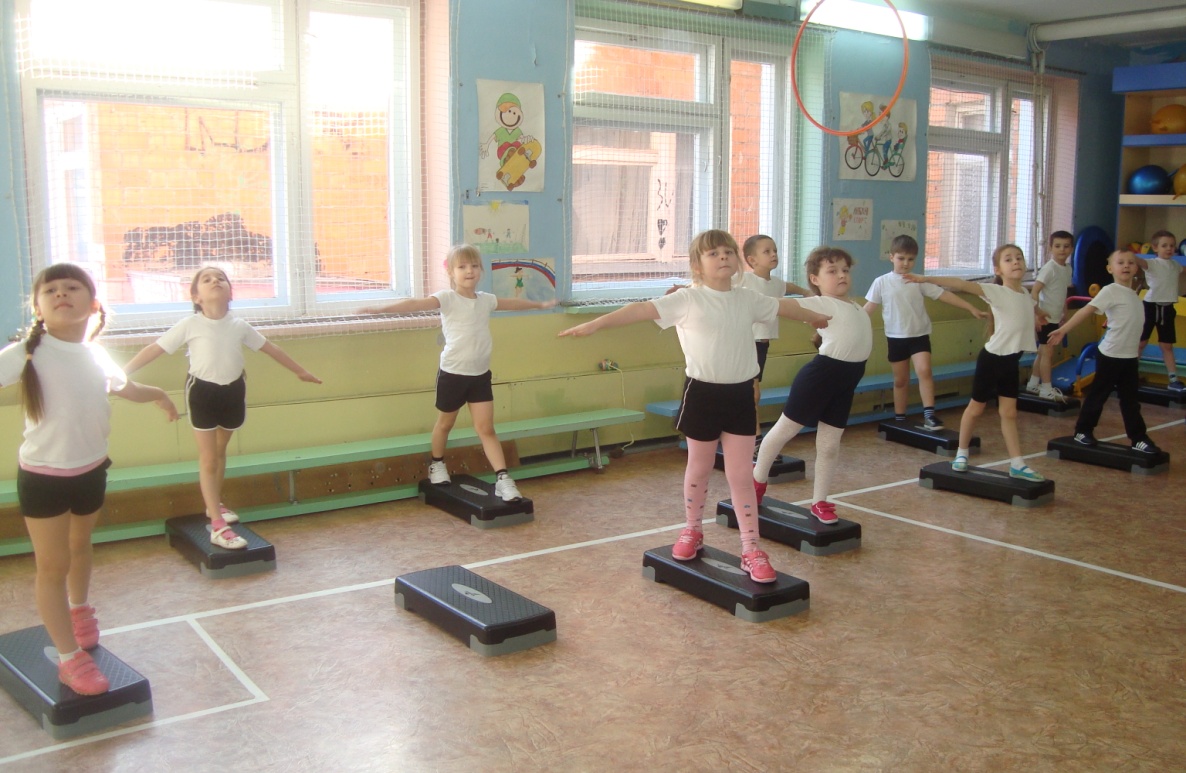 2015г